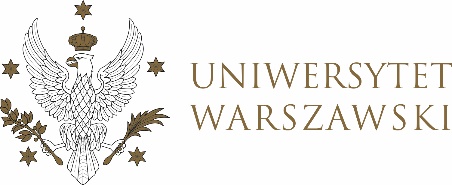 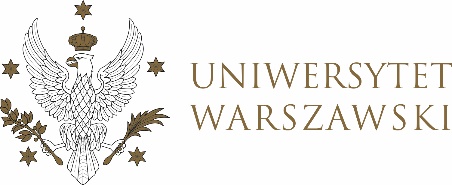 UCHWAŁA NR  9/2022RADY DYDAKTYCZNEJ DLA KIERUNKÓW STUDIÓW EUROPEISTYKA, EUROPEISTYKA – STUDIA EUROPEJSKIEz dnia 10.03.2022 r.w sprawie zasad rekrutacji na rok akademicki 2023/2024 na studia 
II stopnia na kierunku europeistyka oraz harmonogramu rekrutacji na studia II stopnia na kierunku europeistyka o profilu ogólnoakademickim na rok akademicki 2022/2023Na podstawie § 68 ust. 2 Statutu Uniwersytetu Warszawskiego (Monitor UW
z 2019 r. poz. 190) oraz § 5 ust. 1 pt. 2 Regulaminu studiów na Uniwersytecie Warszawskim (Monitor UW z 2019 r. poz. 186) Rada Dydaktyczna postanawia, co następuje:§ 1	Rada Dydaktyczna proponuje zasady rekrutacji na studia II stopnia na kierunku europeistyka na rok akademicki 2023/2024 zgodne z Załącznikami nr 1 oraz nr 2 do uchwały.§ 2	Rada Dydaktyczna proponuje harmonogram rekrutacji na studia II stopnia na kierunku europeistyka na rok akademicki 2023/2024 zgodne z Załącznikami nr 3 oraz nr 4.§ 3Uchwała wchodzi w życie z dniem podjęcia.Przewodnicząca Rady Dydaktycznej: J.MiecznikowskaZałącznik nr 1z dnia 10.03.2022 do uchwały nr 9/2022 Rady Dydaktycznej dla kierunkówEuropeistyka, Europeistyka – studia europejskieZASADY REKRUTACJI OTWARTEJKierunek studiów: europeistykaPoziom kształcenia: drugiego stopnia Profil kształcenia: ogólnoakademickiForma studiów: stacjonarneCzas trwania: 2 lata1) Zasady kwalifikacji Próg kwalifikacji: 20 pkt.a) Kandydaci z dyplomem uzyskanym w PolsceWarunkiem przystąpienia do kwalifikacji jest uzyskanie dyplomu licencjata, magistra, inżyniera lub dyplomu równoważnego na dowolnym kierunku studiów.Kandydaci są kwalifikowani na podstawie wyniku rozmowy kwalifikacyjnej przeprowadzanej na podstawie wybranego przez kandydata artykułu naukowego, który będzie podany do wiadomości kandydatów na stronie IRK. Artykuły obejmują następujące obszary:- problemy współczesnej Europy;
- problemy integracji europejskiej;
- Europa w świecie.Sposób przeliczania punktów:Podczas rozmowy kwalifikacyjnej kandydat może uzyskać maksymalnie 50 punktów w wyniku oceny następujących predyspozycji i umiejętności:za analizę zawartości merytorycznej tekstu – 0-20 pkt.za wnioskowanie, syntezę i formułowanie opinii – 0-20 pkt.za posługiwanie się kategoriami nauk społecznych – 0-5 pkt.języka, stylu, kompozycji wypowiedzi – 0-5 pkt.b) Kandydaci z dyplomem zagranicznymObowiązują takie same zasady, jak dla kandydatów z dyplomem uzyskanym w Polsce.2) Sprawdzenie kompetencji kandydatów do studiowania w języku polskim Kandydaci z dyplomami zagranicznymi, którzy nie posiadają honorowanego przez UW dokumentu potwierdzającego znajomość języka polskiego co najmniej na poziomie B2, muszą uzyskać potwierdzenie znajomości języka w trakcie rozmowy kwalifikacyjnej. Pozytywny wynik postępowania kwalifikacyjnego stanowi potwierdzenie posiadania kwalifikacji do studiowania w języku polskim.Załącznik nr 2z dnia 10.03.2022 do uchwały nr 9./2022 Rady Dydaktycznej dla kierunkówEuropeistyka, Europeistyka – studia europejskieZASADY PRZENIESIENIA Z INNYCH SZKÓŁ WYŻSZYCH Kierunek studiów: europeistykaPoziom kształcenia: drugiego stopnia Profil kształcenia: ogólnoakademickiForma studiów: stacjonarneCzas trwania: 2 lata1) Zasady kwalifikacji na studia w trybie przeniesienia z innej uczelniPrzeniesienia dokonywane są po zaliczeniu pierwszego roku studiów. Przeniesienia odbywają się jedynie w ramach tego samego kierunku i poziomu kształcenia. Przeniesienia dokonywane są przed rozpoczęciem roku akademickiego.Kandydat zobowiązany jest załączyć na osobistym koncie rekrutacyjnym w systemie IRK następujące dokumenty:umotywowany wniosek o przeniesienie z dokładnym adresem do korespondencji;zaświadczenie z dziekanatu macierzystej jednostki zawierające następujące informacje:
a) potwierdzenie posiadania przez kandydata praw studenckich,
b) liczba zaliczonych etapów (semestrów) studiów ze wskazaniem ich kierunku,
c) średnia wszystkich ocen uzyskanych w trakcie dotychczasowego toku studiów,
d) poziom i forma odbywanych studiów;wykaz zaliczonych przedmiotów wraz z sylabusami (nazwa przedmiotu, liczba godzin, oceny, punkty ECTS) potwierdzony przez macierzystą jednostkę z adnotacją o stosowanej w uczelni skali ocen;podpisane przez dziekana (dyrektora) macierzystej jednostki zaświadczenie, że student wypełnił wszystkie obowiązki wynikające z przepisów obowiązujących w jego macierzystej jednostce (nie zalega z żadnymi zaliczeniami i płatnościami);dokumenty poświadczające szczególną sytuację życiową kandydata, jeżeli stanowi ona uzasadnienie wniosku o przeniesienie.Złożenie niekompletnej dokumentacji skutkuje decyzją negatywną.Decyzja o przeniesieniu w ramach określonego limitu miejsc jest podejmowana na podstawie złożonych kompletnych dokumentów, różnic programowych wynikających z odmienności planów studiów.Kandydaci są kwalifikowani na podstawie wyniku rozmowy kwalifikacyjnej przeprowadzanej na podstawie wybranego przez kandydata artykułu naukowego, który zostanie podany do wiadomości kandydatów na stronie IRK. Sposób przeliczania punktów:Podczas rozmowy kwalifikacyjnej kandydat może uzyskać maksymalnie 50 punktów w wyniku oceny następujących predyspozycji i umiejętności:za analizę zawartości merytorycznej tekstu – 0-20 pkt.za wnioskowanie, syntezę i formułowanie opinii – 0-20 pkt.za posługiwanie się kategoriami nauk społecznych – 0-5 pkt.języka, stylu, kompozycji wypowiedzi – 0-5 pkt.Próg kwalifikacji: 20 pkt.Kandydat podejmując studia w trybie przeniesienia zobowiązany jest do zaliczenia różnic programowych wynikających z odmienności planów studiów. Liczba tych różnic nie może przekroczyć w skali roku akademickiego 6 egzaminów, zaliczeń na ocenę i zaliczeń. W szczególnie uzasadnionych przypadkach, gdy u kandydata występuje większa różnica programowa niż 6 przedmiotów, Kierownik Jednostki Dydaktycznej, może podjąć decyzję o przyjęciu kandydata z większą liczbą różnic programowych do zaliczenia.2) Potwierdzenie kompetencji do odbywania studiów w języku polskimKandydaci, którzy nie posiadają honorowanego przez UW dokumentu potwierdzającego znajomość języka polskiego co najmniej na poziomie B2, muszą uzyskać potwierdzenie znajomości języka w trakcie rozmowy kwalifikacyjnej. Pozytywny wynik postępowania kwalifikacyjnego stanowi potwierdzenie posiadania kwalifikacji do studiowania w języku polskim.Załącznik nr 3z dnia 10.03.2022 do uchwały nr 9./2022 Rady Dydaktycznej dla kierunkówEuropeistyka, Europeistyka – studia europejskieHARMONOGRAM REKRUTACJI OTWARTEJKierunek studiów: EuropeistykaPoziom kształcenia: drugiego stopniaProfil kształcenia: ogólnoakademickiForma studiów: stacjonarneCzas trwania: 2 lataOPCJA I (Z PODZIAŁEM NA TURY)* w przypadku niewypełnienia limitu miejsc w I turze** w tym również sprawdzian znajomości języka polskiegoZałącznik nr 4z dnia 10.03.2022 do uchwały nr 9/2022 Rady Dydaktycznej dla kierunkówEuropeistyka, Europeistyka – studia europejskieHARMONOGRAM PRZENIESIEŃ Z INNYCH UCZELNIKierunek studiów: EuropeistykaPoziom kształcenia: drugiego stopniaProfil kształcenia: ogólnoakademickiForma studiów: stacjonarneCzas trwania: 2 lata* w tym również sprawdzian znajomości języka polskiego Tura rekrutacjiPoczątek rejestracjiKoniec rejestracjiRozmowa kwalifikacyjna Zatwierdzenie wynikówOgłoszenie wyników Przyjmowanie dokumentówI tura06.06.202319.07.202324-26.07.202327.07.202328.07.2023I termin: 31.07-02.08.2023w przypadku niewypełnienia limitu miejsc:II termin: 03-04.08.2023w przypadku niewypełnienia limitu miejsc:III termin: 07-08.08.2023kolejne terminy wyznaczone przez komisję rekrutacyjnąII tura*17.08.202311.09.202319-20.09.202321.09.202322.09.2023I termin: 25-26.09.2023w przypadku niewypełnienia limitu miejsc:II termin: 27-28.09.2023Początek rejestracjiKoniec rejestracjiEgzamin wstępny*Ogłoszenie wyników Przyjmowanie dokumentów12.06.202231.08.202213.09.202218.09.2022I termin: 21-22.09.2023
II termin:  28-29.09.2023